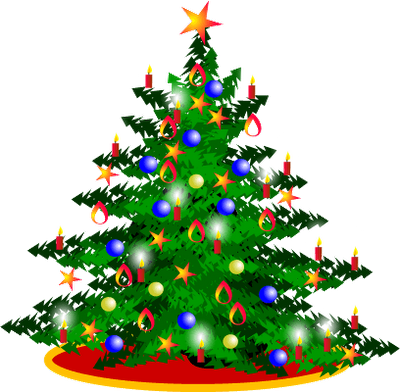 Uwaga!Zapraszam na ostatnie próby do Rodzinnego Koncertu Kolęd i Pastorałek,które odbędą się w dniach:02.I. (środa) g. 13.30 – 15.00 – dzieci                                   g. 15.00 – 16.30 – dzieci + rodzice 04.I. (piątek) g. 13.30 – 15.00 – dzieciPrzypominam również o mszy św. szkolnej dn. 06.I. 2019r. o g. 11.00 w sali Oratorium przy kościele na Pogoni w Sosnowcu